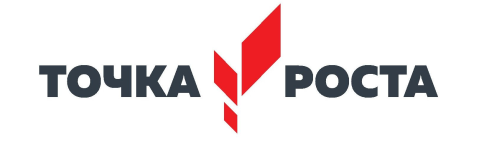 Сведения о  работниках МБОУ "СШ №4 г. Нижний Ломов",осуществляющих образовательную деятельностьс использованием ресурсов центра «Точка роста»Спирина Елена Михайловна-заместитель директора по ВР-высшее образование-без категории-повышение квалификации по программе " Организация образовательного процесса для обучающихся с ОВЗ в условиях реализации ФГОС: инклюзивное образование, индивидуальный план, адаптированные образовательные программы"(2021г.)-29 летБолеева Ольга Ивановна-заместитель директора по УР-высшее образование-высшая категория-повышение квалификации по программе "Методика преподавания учебных дисциплин. Методика преподавания математики в условиях реализации ФГОС ООО"(2020 г.)-35 летАрзамасцева Наталья Николаевна-учитель-высшее образование-высшая категория-повышение квалификации по программе "Проектная и исследовательская деятельность как способ формирования метапредметных результатов обучения русского языка и литературы в условиях реализации ФГОС"(2020г.)-27 лет- русский язык и литератураГлухова Валентина Владиславовна-учитель-высшее образование- диплом магистра менее 3 лет- без категории- 4 года-учитель математикиГлухова Галина Викторовна-учитель-высшее образование-высшая категория-повышение квалификации по программе " Методика преподавания учебных дисциплин. Современные технологии обучения и воспитания в начальной школе в условиях реализации ФГОС НОО"( 2020г.)-39 лет-начальные классыДулесина Виктория Викторовна-учитель-высшее образование-высшая категория-повышение квалификации по программе " Проблемы подготовки выпускников основной и средней школы к ГИА по русскому языку "( 2020г.)-28 лет- русский язык и литератураЗахарова Ольга Николаевна-учитель-высшее образование-первая категория-повышение квалификации по программе " Методика преподавания учебных дисциплин. Современные технологии обучения и воспитания в начальной школе в условиях реализации ФГОС НОО"( 2020г.)-39 лет-начальные классыИлюхина Светлана Викторовна-учитель-высшее образование-без категории-повышение квалификации по программе " Гибкие компетенции проектной деятельности». Платформа цифрового образования «Элемент»"( 2020г.)-10 лет-технологияКадомцева Ольга Александровна-учитель-высшее образование-высшая категория-повышение квалификации по программе " Методика преподавания учебных дисциплин. Современные технологии обучения и воспитания в начальной школе в условиях реализации  ФГОС НОО "( 2020г.)-28 лет-начальные классыКарамышева Алина Сергеевна-педагог  - организатор-высшее образование-без категории- диплом магистра менее 3 лет-1 годКубрина Галина Алексеевна-учитель-высшее образование-первая категория-повышение квалификации по программе " Проектная и исследовательская деятельность как способ формирования метапредметных результатов обучения химии в условиях реализации ФГОС"( 2020г.)-31год-биологияКусмарова Маргарита Викторовна-учитель-высшее образование-первая категория-повышение квалификации по программе " Гибкие компетенции проектной деятельности». Платформа цифрового образования «Элемент»"( 2020г.)-15 лет-начальные классыМангушева Ольга Владимировна-учитель-высшее образование-высшая категория-повышение квалификации по программе " Методика преподавания учебных дисциплин. Современные технологии обучения и воспитания в начальной школе в условиях реализации  ФГОС НОО "( 2020г.)-18 лет-начальные классыМитрохина Светлана Вячеславовна-учитель-высшее образование-б/к-повышение квалификации по программе " Методика преподавания учебных дисциплин. Современные технологии обучения и воспитания в начальной школе в условиях реализации  ФГОС НОО "( 2020г.)-19 лет-начальные классыМорева Татьяна Васильевна-учитель-высшее образование-высшая категория-повышение квалификации по программе " Проектная и исследовательская деятельность как способ формирования метапредметных результатов обучения в условиях реализации ФГОС НОО "( 2020г.)-44 года-начальные классыНикитина Алена Александровна-педагог - психолог-высшее образование-б/к- диплом бакалавра менее 3 лет- 6 лет- педагог психологПарфенова Ольга Викторовна-учитель-высшее образование-первая- диплом бакалавра менее 3 лет-13 лет- английский языкПеретрухина Людмила Васильевна-учитель-высшее образование-первая категория-повышение квалификации по программе " Методика преподавания учебных дисциплин. Актуальные проблемы преподавания русского языка и литературы в условиях перехода на ФГОС ООО "(2020г.)-33 года- русский язык и литератураПлаксина Ирина Юрьевна-учитель-высшее образование-высшая категория-повышение квалификации по программе " Проблемы подготовки выпускников основной и средней школы к ГИА по русскому языку "(2020г.)-25 лет- русский язык и литератураПопова Елена Александровна-учитель-высшее образование-первая категория-повышение квалификации по программе " Методика преподавания учебных дисциплин. Современные технологии обучения и воспитания в начальной школе в условиях реализации ФГОС НОО "( 2020г.)-26 лет-начальные классыПроскорякова Мария Николаевна-учитель-высшее образование-первая категория-повышение квалификации по программе " Проектная и исследовательская деятельность как способ формирования метапредметных результатов обучения истории и обществознания в условиях реализации ФГОС"( 2020г.)-18 лет-история и обществознаниеСаблина Наталья Николаевна-учитель-высшее образование-первая категория-повышение квалификации по программе " Гибкие компетенции проектной деятельности». Платформа цифрового образования «Элемент»" ( 2020г.)-23 года-информатикаТураева Зульхаять Ибрагимовна-учитель-высшее образование-первая категория-повышение квалификации по программе " Методика преподавания учебных дисциплин. Современные технологии обучения и воспитания в начальной школе в условиях реализации ФГОС НОО "( 2020г.)-34 года-начальные классыХлобустова Валентина Ивановна-учитель-высшее образование-первая категория-повышение квалификации по программе " Подготовка школьников к сдаче ЕГЭ по обществознанию,  Методика преподавания учебных дисциплин. Методика преподавания истории и обществознания в условиях реализации ФГОС ООО "( 2020г.)-36 лет-история и обществознаниеХолдеева Светлана Александровна-учитель-средне - специальное образование-высшая  категория-повышение квалификации по программе " Методика преподавания учебных дисциплин. Повышение качества   физического воспитания в условиях модернизации образования в соответствии с  ФГОС "( 2020г.)-26 лет-физическая культураЧураева Татьяна Викторовна-учитель-высшее образование-первая категория-повышение квалификации по программе " Начальная школа: Система диагностики предметных и метапредметных результатов "( 2020г.)-26 лет-начальные классыШуваева Марина Юрьевна-учитель-высшее образование-первая категория-повышение квалификации по программе " Методика преподавания учебных дисциплин. Актуальные проблемы преподавания русского языка и литературы в условиях перехода на ФГОС ООО "(2020г.)-12 лет- русский язык и литератураКравцев Алексей Анатольевич-учитель-высшее образование-первая категория-повышение квалификации по программе " Гибкие компетенции проектной деятельности». Платформа цифрового образования «Элемент»"( 2020г.)-15 лет-ОБЖ